
La Formation syndicale CGT
Espace Vie syndicale
263 rue de Paris – Case 4-3 / 934516 Montreuil Cedex / Tél : 01 55 82 82 05 
Courriel : pole.formation@cgt.fr / Site internet : http://www.formationsyndicale.cgt.fr	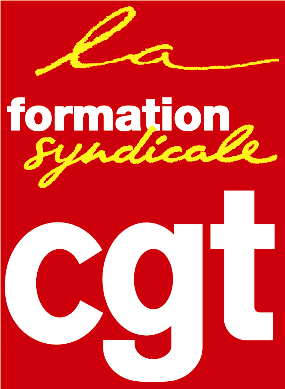 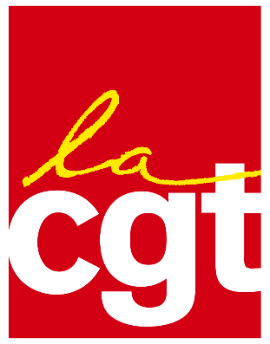          ▪   Fiche descriptive de la formation : 21-25 octobre 2024 au centre Benoît Frachon
    « Formateur, formatrice »Public :Les formateur.rice.s et futur.e.s formateur.rice.s syndicaux.ales, c’est-à-dire les personnes susceptibles d’intervenir et/ou d’animer des stages de formation syndicale. Le contexte qui amène à faire de la formation :
Cette formation s’inscrit dans la famille de formation « outiller à la responsabilité ». Elle a pour but de développer les capacités nécessaires de nos camarades pour qu’elles et ils soient à même d’animer ou d’intervenir dans une formation syndicale CGT déjà construite.Les objectifs de formation :Les stagiaires seront outillé.e.s pour animer une formation syndicale CGT déjà construite et y intervenir.Les thèmes abordés :▪ Thème 1 : L’accueil dans une formation syndicale ;▪ Thème 2 : Les caractéristiques de la formation syndicale CGT ;
▪ Thème 3 : Les pratiques en formation syndicale ;
▪ Thème 4 : La communication en formation syndicale.Les prérequis à cette formation :Les stagiaires devront déjà avoir suivi la formation syndicale générale de niveau 1 (tronc commun) ou la formation « Participer à la vie de la CGT » (3 modules).Évaluations prévues :- Évaluations formatives en cours de stage à l’occasion d’exercices et mises en situations ;
- Évaluations sommatives de fin de thème, sous forme de synthèses ;- Évaluations de fin de journée et de fin de formation.Forme et durée de l’action de formation : ▪ Stage de 5 jours, du 21 au 25 octobre 2024 au Centre Confédéral de Formation syndicale 
   Benoît Frachon à Courcelle-sur-Yvette, accessible aux personnes à mobilité réduite. 